ОТДЕЛ ОБРАЗОВАНИЯ, СПОРТА И ТУРИЗМА ДОБРУШСКОГО РАЙИСПОЛКОМАГОСУДАРСТВЕННОЕ УЧРЕЖДЕНИЕ ОБРАЗОВАНИЯ «ДОБРУШСКИЙ РАЙОННЫЙ ЦЕНТР ДОПОЛНИТЕЛЬНОГО ОБРАЗОВАНИЯ»Игра-конкурс «Интересная экономика»Автор сценария: Кархова Ирина Анатольевна,г. Добруш, ул. Войкова, 1раб. тел. 8 (02333) 7 19 30ДобрушИгра-конкурс «Интересная экономика»Цель: формирование находчивости,  сообразительности,  экономической грамотности. Категория: участники лагеря (9-12 лет).Оборудование и реквизит: информационные карточки для конкурсов-заданий, раздаточный материал. Монеты-фишки, маркеры (фломастеры).Ход игрыПедагог: Сегодня мы встретились здесь, чтобы показать свои знания и выявить лучших знатоков экономики. За каждое задание команды получают монетки. Та команда, у которой в итоге окажется больше всего монет – выиграет. Давайте вспомним, что  же такое экономика?Первоначально слово «экономика» означало искусство ведения домашнего хозяйства. Сегодня слово «экономика» имеет гораздо более широкое значение. Экономикой называют все отношения в обществе, связанные с деятельностью людей. Экономика – это наука о том, как каждый человек  и общество в целом могут удовлетворять свои потребности в товарах и услугах, имея ограниченные ресурсы. Кто же впервые придумал слово «экономика»? (Аристотель). Этот термин ввел в научный оборот философ древней Греции Аристотель, в переводе с древнегреческого термин означает «законы хозяйства». ( Экономика).Конкурс 1. Экономическая викторинаВопросы:Какое животное всегда при деньгах? (Поросенок: у него есть пятачок)Как называли на Руси купцов, изгнанных из гильдии за систематические обманы и обвесы покупателей? (Разгильдяи)Назовите мероприятия, где цену набивают молотком? (Аукцион)Кто считает миллионы тысячами? (Миллиардер).Какую страну называют «банкиром всего мира»? (Швейцарию)«Кока-кола» по отношению к «пепси – кола» это кто? (Конкурент)Назовите любимую монету попугая капитана Флинта (Пиастр)Как называется лицевая сторона монеты? (Аверс)Как называется оборотная сторона монеты? (Реверс)Лицо торговой точки это что? (Витрина)Какое сказочное животное умело изготовлять монеты простым ударом копыт? (Антилопа)Какая русская народная сказка демонстрирует эффективность коллективного труда? (Репка)Конкурс 2. ШифрНеобходимо разгадать шифр, в котором спрятаны слова, имеющие отношение к экономике:СИПЕНЯ (пенсия)ЛАКМЕРА (реклама)ПАРТАЛАЗ (зарплата)ОВОДРОГ (договор)КАНОЭКОМИ (экономика)ЙЦТОВФАРЫВ (товар)Конкурс 3. Экономические загадки-добавлялки:Конкурс 4. Экономические ребусы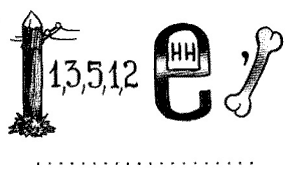 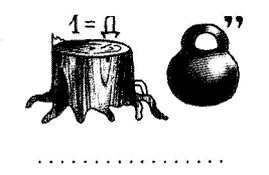 (Собственность)                                                                     (Деньги)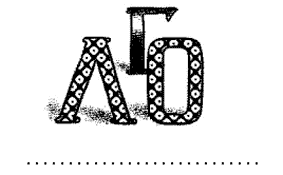 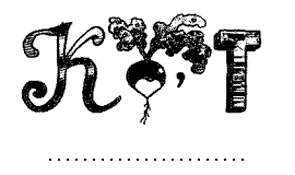 (Налог)					     (Кредит)Конкурс 5. «Литературный»  конкурс Пословицы написаны на отдельных листах, которые разрезаны.Задание: найти концовку к пословицам и поговоркам, начало которых у вас записано на карточках.Копейка рубль (бережет)Без копейки (рубля нет)День что пух (только дунь на них – их нет)Не имей сто рублей (а имей сто друзей)Деньги любят (счет)Чем богаты (тем и рады)Бедному собраться (только подпоясаться)Не с богатством жить (а с человеком)Богатство (разум рождает)Конкурс 6. Экономические терминыЗадание: Участники должны  перечисляемыми ведущими слова объединить общим экономическим термином.Товар, страна, вывоз (экспорт)Товар, информация, покупатель (реклама)Учреждение, кредиты, ссуды, клиенты (банк)Деньги, большое количество, обесценивание (инфляция)Конкурс 7. Конкурс капитанов Какие выражения соответствуют понятиям «дорого» и «дешево». Показать сигнальными карточками (зеленой и красной).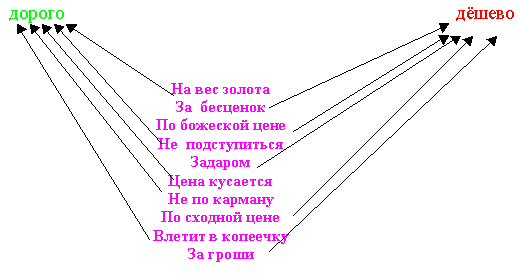 Вопрос: их делают из разного материала, у одних людей их много, а у других -  мало, в разных странах их называют по-разному. Что это такое? (Деньги).Подведение итогов игры.Педагог: Наша игра закончилась. Но ваше путешествие в удивительную страну под названием «экономика» только начинается. На товаре быть должнаОбязательна …(цена)Коль трудиться круглый годБудет кругленьким... (доход)Журчат ручьи, промокли ногиВесной пора платить … (налоги)Как ребенка нет без мамы,Сбыта нету без … (рекламы)Сколько купили вы колбасы,Стрелкой покажут вам точно...(весы)Будут целыми как в танке,Сбереженья ваши в …(банке)Дела у нас  пойдут на лад:Мы в лучший банк внесли свой... (вклад)И врачу, и акробатуВыдают за труд…(зарплату)Мебель купили, одежду, посудуБрали для этого в банке мы… (ссуду)На рубль – копейки, на доллары – центыБегут-набегают в банке... (проценты)